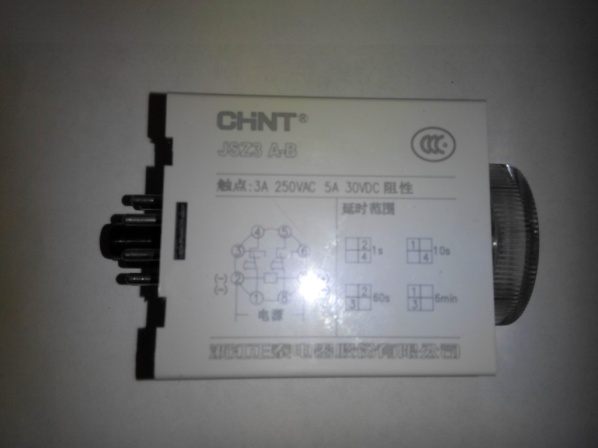 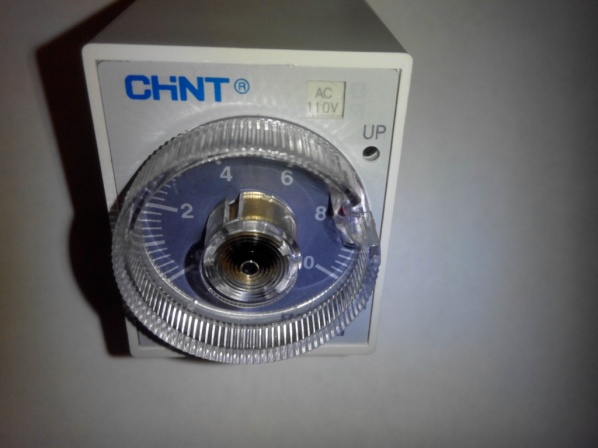 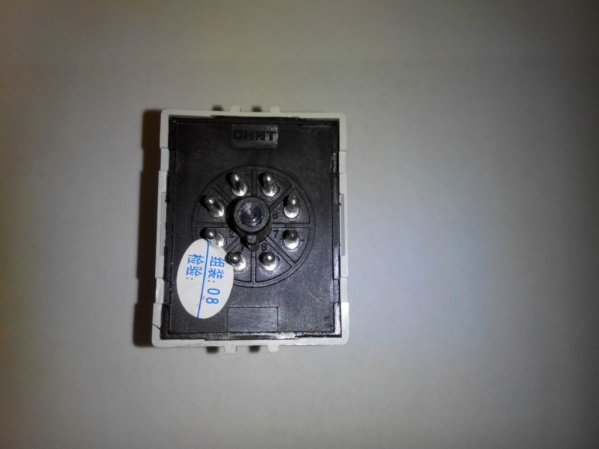 Код из 1САртикулНаименование Бренд/ПоставщикТехнические характеристикиГабаритыД*Ш*В,ммМассагрМатериалМесто установкиНазначениеF0003051Реле времени JSZ3(ST3P)A-B AC110V3 A250 VAC5A 30VDCL= 60 ммH= 40 ммW= 50 мм100ПластикF00030513 A250 VAC5A 30VDCL= 60 ммH= 40 ммW= 50 мм100ПластикF0003051New Motivity3 A250 VAC5A 30VDCL= 60 ммH= 40 ммW= 50 мм100Пластик